المملكة الأردنية الهاشمية 
مؤسسة محافظتي التطوعية مبادرة أسبوع الوئام الأردني ( سلام الأجيال )
الأسبوع العالمي للوئام بين الأديان))

جلسة حوارية في كنسية الروم الأرثوذكس 
المكان : كنيسة الروم الأرثوذكس
الزمان : يوم الأحد الساعة 1:00 مساءاً
التاريخ : 7/2/2016المتحدثين : 
ـ معالي الشيخ عبد الرحيم العكور / وزير الأوقاف والشؤون والمقدسات الإسلامية الأسبق وعضو مجلس أعيان اسبق .
ـ سيادة المطران فيليمينونس مخامره النائب البطريركي لشمال الأردن .
ـ عطوفة المهندس حسين بني هاني رئيس بلدية اربد الكبرى . 
ـ عطوفة مدير أوقاف اربد الدكتور فايز العثامنه .              
الحضور: 100 شخص 

عنوان الندوة: التعايش الإسلامي المسيحي المشترك.

استهل الحديث حديثه بقوله سبحانه وتعالى ( لا ينهاكم الله عن الذين لم يقاتلوكم بالديــن ولم يخرجــوكم مـن دياركم أن تبروهم وتقسطوا إليهم إن الله يحب المقسطين ) ، وقد استعرض  فعل النبي صلـى الله عليه وسلم عندما استقبل وفد مسيحيو نجران في المسجد النبوي الشريف وعندما أدركهم وقــت الصـلاة سمـح لهـم صلى الله عليه وسلم بأداء الصلاة في المسجد النبوي الشريف وهو الذي يؤكد قبول الإسلام للآخـر ويحمـل في طياته معاني المحبة والوئام والسلام وتقبل الآخر .وتحدث المطران فيليمينونس  مخامره النائب البطريـركي حيـث تحـدث عـن العلاقـة المتأصلة بين المسلمين والمسيحيين والتي تشكل تاريخا مشتركا وبالذات في المشرق العربي حيث كانت رسالة المحبــة فـي الكتـاب المقدس الذي جـاء فيـه (المجد لله في الأعالي وللناس المسرة وعلى الأرض السلام)   وقد تحدث رئيس بلدية اربد الكبرى عن الأسبوع العالمي للوئام بين الأديان مؤكداً انه تفاجئ بمستوى التنظيم في الفعاليات التي أقامتها مؤسسة محافظتــي التطوعيـة ضمـن مبـادرة أسبـوع الوئام الأردني سلام الأجيال حيث قرر رئيس بلدية اربد الكبرى إدراج نـاط سنـوي بالتعـــاون مع مؤسسة محافظتي التطوعية لنشر رسالة الأسبوع العالمي للوئام بيـن الأديـان الـذي أطلقـه جلالة الملك عبد الله الثاني ابن الحسين المعظم على مستوى العالم فـي محافظـة اربـد وتوثيــق أواصر المحبة والسلام بين المسلمين والمسيحيين .

  وفي حديثه خلال الندوة أكد مدير أوقاف محافظة اربد على حديث النبي صلى الله عليه وسلم 
( إنما نصرت بالشباب ) والذي يعتبر منهاج حياة وخطط عمل حيث أن الشباب هم عماد الأمة وبنــاة نهضتهـا وهـم ما نراهـن عليـه فـي الأردن وقـد تجلـى ذلك واضحاً وجلياً من خلال هذه الجلسة الطيبة وباقي الفعاليات التي نظمتها مؤسسـة محافظتي التطوعية ضمـن مبـادرة أسبـوع الوئام الأردني سلام الأجيال وهو ما يؤكد أن للشبــاب دور فاعـل ومشاركـة متميـزة فـي شتـى الأصعدة لخدمة الوطن ورفع بنيانه ورفعته . 

وفي ختام الجلسة التي اتسمت في الحماس وأجواء المحبة والوئام أكد المشاركون والحضور أن مناخ الأردن الذي صنعه الهواشم في ظل جلالة الملك عبد الله الثاني ابن الحسين المعظم هو ما يعزز الإخاء والمحبة والعيش المشتـرك بيـن المسلميـن والمسيحيين على ثرى الأردن الغالي .


ملاحظة : 
 
. هذه الفعالية تأتي ضمن 10 فعاليات لمبادرة اسبوع الوئام الأردني سلام الأجيال لعام  مؤسسة محافظتي التطوعية 2016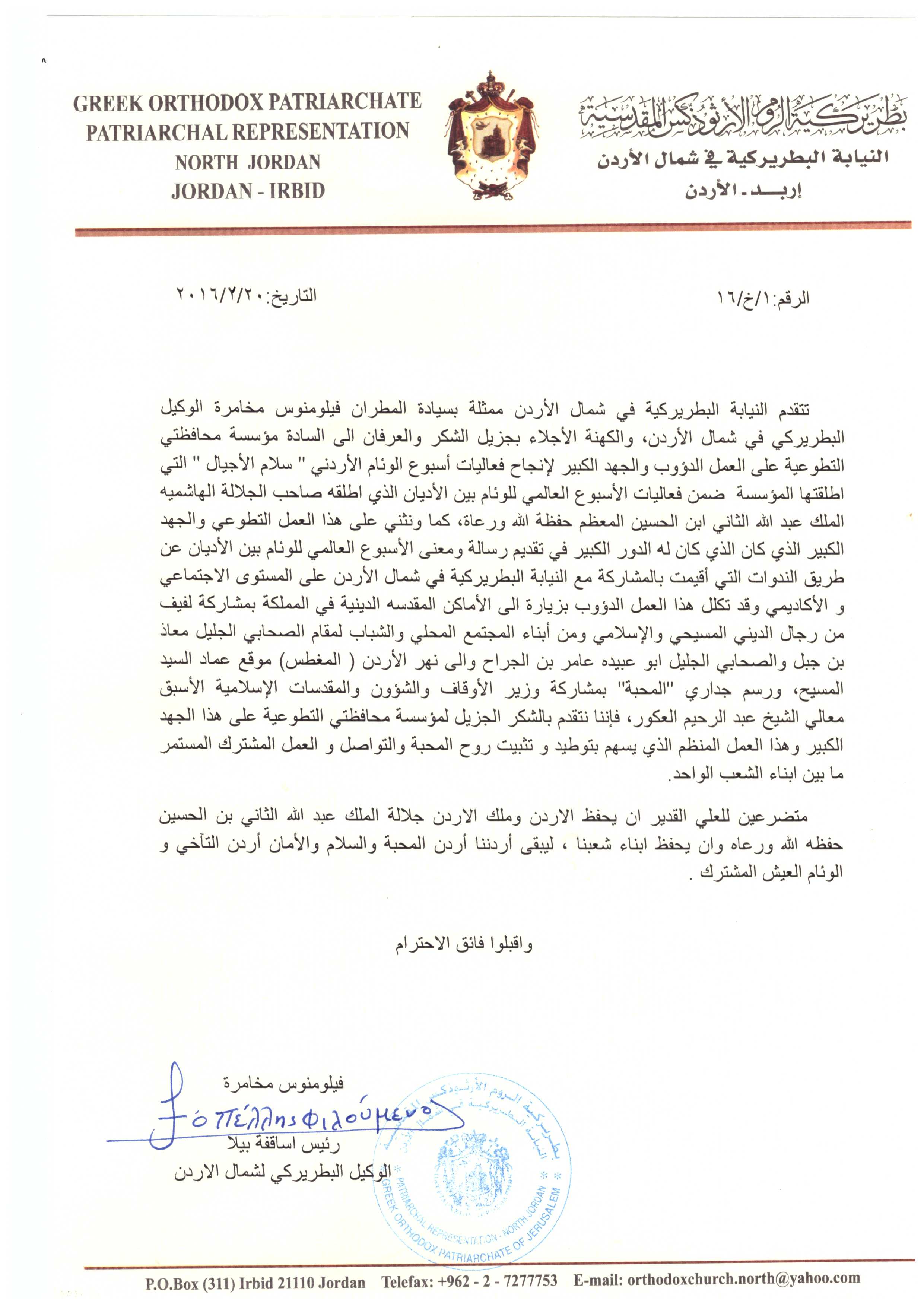 